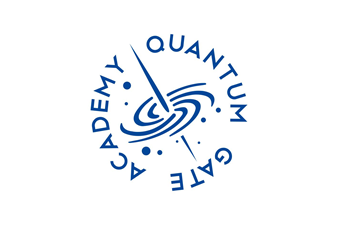 PROGRAMMA CORSO DI TRAINING AUTOGENOLivello 1DOCENTE: Prof. Dott  P.M. RICCIARDI, Ing. Graziella CarnieriAssistenti per la pratica: Silvia Cappabianca e Dott. Alessandro CanestraroBreve storia del T.A.Le tecniche antistressLe prove preliminari (test della caduta e test dell’argilla)S.P.I.A.P.M.R.Schema di LutheLa respirazione e la calma interioreI 6 esercizi standardLe modificazioni autogeneIl ritmo alpha e il sonnoModificazioni fisiologiche del T.A.La suggestione e l’ipnosiT.A. e agopunturaT.A. come prevenzioneImpiego del T.A. nel parto indolore (R.A.T)Impiego del T.A. nella scuola e sul lavoroImpiego del T.A. nello sport Impiego del T.A. nelle patologieLaboratorio di Pratica in aulaVerifica finale con tesinaPROGRAMMA CORSO DI TRAINING AUTOGENOLivello 2 DOCENTE: Prof. Dott  P.M. RICCIARDISi accede al livello II, dopo aver frequenzaro e superato il livello IIl livello II e’ riservato a medici e psicologi La neutralizzazione autogenaI 7 esercizi superioriQuestionario psico fisiologicoPratica Verifica finale con tesina